Minister Vernie L. Bolden, Jr.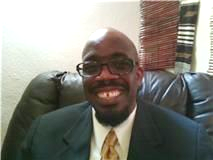 The 3rd of 4 children born to Rev. Dr. Vernie, Sr. and Margie Bolden.Born in Springfield, Mass, but reared in Rochester NY and Cleveland OH. Graduate of the University of NC-Greensboro with a Bachelor’s degree in fine art.Currently pursuing a Masters of Divinity degree from Lexington Theological Seminary, Lexington, KY.Vernie is the father of two children, Avery Elle and Vaughn Lee Bolden.Married to the former Dr. Angela Lee of Lynchburg VA.Currently works for The Hotel Roanoke & Conference Center as the Banquet Manager.Licensed and ordained by the Piedmont District Convention of the Christian Church (Disciples of Christ).